Europa – Powtórzenie materiału cd.Dzień dobry  Ponieważ dział dotyczący Europy był obszerny postanowiłam przeznaczyć jeszcze jedną lekcję na utrwalenie treści związanych z tym kontynentem.Podaj wielkość powierzchni Europy.Określ, które miejsce pod względem powierzchni Europa zajmuje wśród kontynentów na Ziemi.Wymień 3 grupy językowe, które są najsilniej rozprzestrzenione w Europie.Wymień 3 cechy wysokogórskiego krajobrazu alpejskiego.Podaj 3 elementy kultury śródziemnomorskiej, które kształtowały cywilizację europejską.Wymień 2 miasta w Europie Południowej znane już w starożytności, a dzisiaj będące wielkimi centrami turystycznymi.Wymień 2 największe pod względem powierzchni państwa w Europie.Wymień nazwy 2 państw o największej liczbie ludności w Europie.Wymień przykłady 4 cudów świata starożytnego. Które z nich znajdowały się w Europie?Wyjaśnij przyczyny zróżnicowania cech środowiska przyrodniczego między regionem Europy Północnej a regionem Europy Południowej.Wyjaśnij, co oznacza termin wzrost kontynentalizmu klimatu. Posłuż się przykładami z Europy Zachodniej i Europy Wschodniej.Wyjaśnij termin rolnictwo towarowe. Przedstaw czynniki, które umożliwiają rozwój rolnictwa towarowego.A teraz zadanie utrwalające znajomość mapy.Poniżej wymieniono nazwy obiektów geograficznych leżących w Europie. Należą one do kategorii – najwyższy, największy, najdłuższy, skrajny, jedyny itp. Do każdego obiektu podaj krótkie wyjaśnienie oraz wskaż, w którym z regionów Europy on leży. Dla ułatwienia regionalizacji zamieszczam pomocną mapę
Mont Blanc, Wołga, Dunaj, Wezuwiusz, Ładoga, Płw. Skandynawski, Wielka Brytania, Ural, Moskwa, Londyn, Paryż, Nizina Nadkaspijska, Federacja Rosyjska.Odpowiedzi na pytania zapiszcie w zeszycie i prześlijcie mi do  07.05.2020 Spóźnialscy niech nie liczą na 5.Wciąż czekam na zaległe zadania od niektórych z Was!Jeśli wrócimy fizycznie do szkoły , będzie sprawdzian  i część z pytań, zadań z poprzedniej lekcji powtórzeniowej i dzisiejszej na pewno się na nim pojawi. Proszę się postarać zapamiętać jak najwięcej o Europie – to nasz kontynent i wypada go znać na przyzwoitym poziomie.Powodzenia 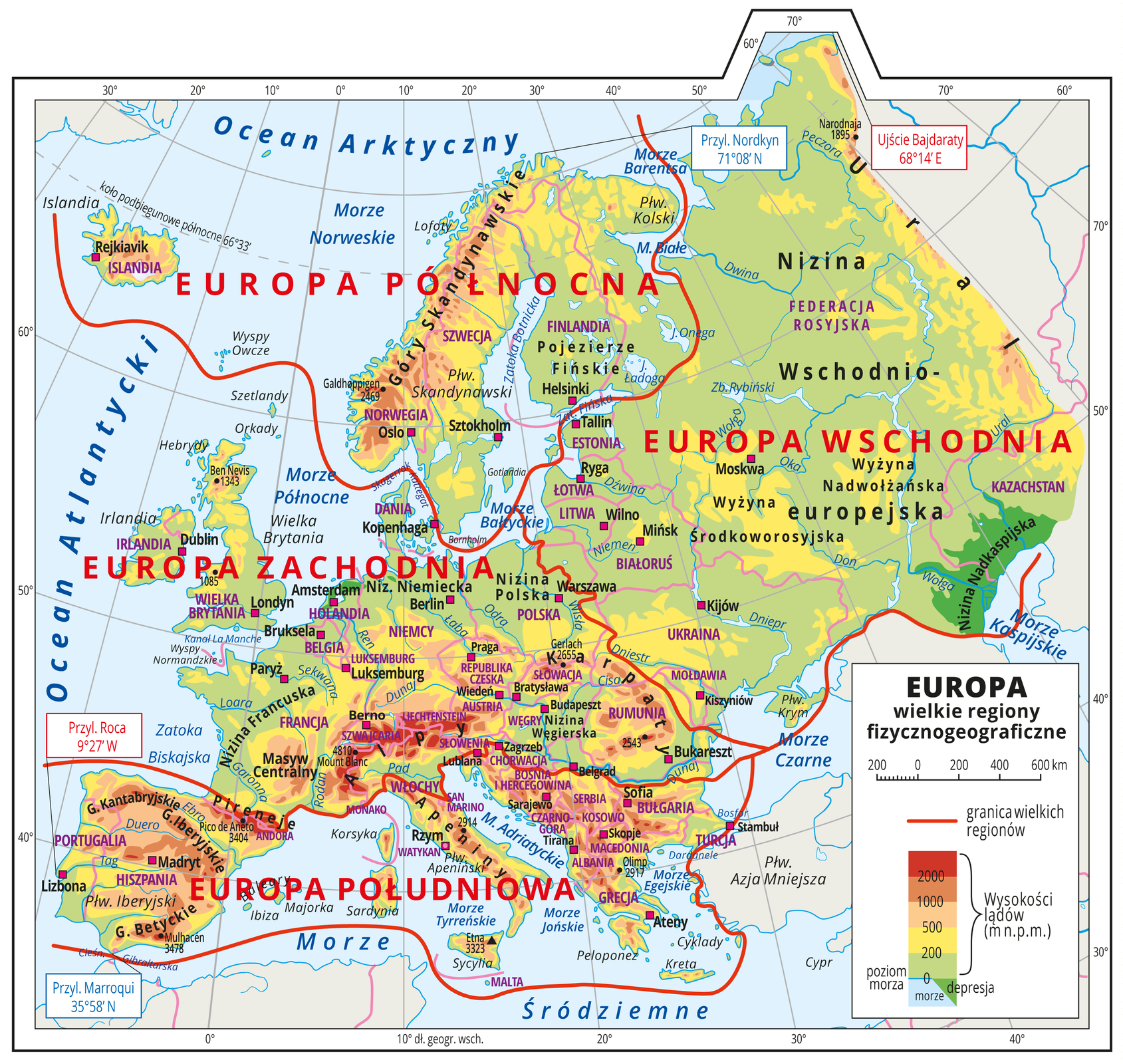 